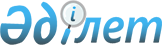 Е.А.Досаевты Қазақстан Республикасы Денсаулық сақтау министрі етіп тағайындау туралыҚазақстан Республикасы Президентінің 2006 жылғы 18 қаңтардағы N 10 Жарлығы



      Ерболат Асқарбекұлы Досаев Қазақстан Республикасы Денсаулық сақтау министрі болып тағайындалсын.

      

Қазақстан Республикасының




      Президенті


					© 2012. Қазақстан Республикасы Әділет министрлігінің «Қазақстан Республикасының Заңнама және құқықтық ақпарат институты» ШЖҚ РМК
				